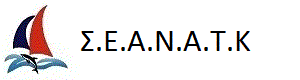 ΚΥΠΕΛΛΟ ΣΕΑΝΑΤΚ 2017 

01/04/2017 TIME LIMIT CONTROL RACE: 01      FALRO-KASIDI-FALIRO 18 NMClass : INTΑ/ΑΑ/ΑSail nr.ClassYachtSkipperClubTypeGPHTime LimitLimit Time1GRE49606GRE49606INTBLUE LINEAGGELAKIS - OIKONOMOPOULOSSEANATKSUNSHINE 36 ST.EX660.506:36:1817:06:182GRE2380GRE2380INTJUNIORKONSTANTINOS KOUFOUDAKISNODJ-80673.506:44:0617:14:063GRE1221GRE1221INTADRAZINOVIOS GRIGORIADISNAOBFIRST 31.7677.406:46:2617:16:26(c) Cyber Altura Crucero - Version ORC 13.0F2YQ-XZ9JDate : 31/03/2017 18:19:36 